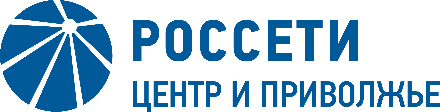 Пресс-релиз10 сентября 2020 г.Игорь Маковский: надежное электроснабжение более 14 тысяч избирательных участков обеспечат «Россети Центр» и «Россети Центр и Приволжье» в дни выборов	Специалисты «Россети Центр» и «Россети Центр и Приволжье» завершили комплекс технических и организационных мероприятий для обеспечения надежного и бесперебойного энергоснабжения избирательных участков в дни голосования.	Напомним, в текущем году жители субъектов РФ, где пройдут довыборы депутатов Госдумы, выборы губернаторов, депутатов заксобраний и органов местного самоуправления в столицах регионов, смогут проголосовать в течение трех дней: в основной день 13 сентября и дополнительные дни 11 и 12 сентября.  Новый порядок голосования коснется в общей сложности 41-го региона. 	14 из них находится в зоне операционной ответственности «Россети Центр» и «Россети Центр и Приволжье». В Брянской, Калужской, Костромской, Смоленской и Тамбовской областях выберут глав субъектов. В Курской и Ярославской областях пройдут довыборы депутатов Государственной Думы РФ. В Белгородской, Воронежской, Калужской, Костромской областях выберут депутатов региональных органов законодательной власти. В 11 региональных столицах - Ижевске, Владимире, Воронеже, Иваново, Калуге, Костроме, Липецке, Нижнем Новгороде, Орле, Смоленске, Тамбове - изберут органы муниципальной представительной власти	Выборы местного уровня пройдут во всех регионах «Россети Центр» и «Россети Центр и Приволжье». 	Энергетиками сформирован перечень избирательных участков, подключённых к сетям филиалов, и проверена схема их электроснабжения. В общей сложности в день выборов специалисты «Россети Центр» и «Россети Центр и Приволжье» будут обеспечивать общее электроснабжение 14387 избирательных участков, из которых 10446 подключены непосредственно к сетям компаний, а 3941 участок запитан через сети ТСО. Этот процесс будет осуществляться под личным контролем генерального директора «Россети Центр» - управляющей организации «Россети Центр и Приволжье» Игоря Маковского. 	«Мы серьезнейшим образом подготовились к работе в новых условиях голосования. Наши специалисты работают в режиме предельной мобилизации и готовы сделать все от них зависящее, чтобы на протяжении всех трех дней обеспечить надежное электроснабжение помещений избирательных участков и комиссий, предоставить жителям регионов нашей деятельности возможность в полной мере реализовать свое право на свободное волеизъявление», -  подчеркнул Игорь Маковский.	В настоящее время специалисты «Россети Центр» и «Россети Центр и Приволжье» уже завершили внеочередные осмотры электроустановок, от которых будет производиться электроснабжение участков для голосования. Дополнительно проверены схемы электроснабжения социально значимых объектов, а также центров теле- и радиовещания. Проведены проверки технического состояния и готовности к применению резервных источников электроснабжения. 	Усилены меры безопасности Уточнены схемы связи и порядка взаимодействия с региональными управлениями ФСБ, МВД и МЧС России, а также схемы оповещения и вызова персонала в случае возникновения чрезвычайных ситуаций. 	Составлен график круглосуточного дежурства оперативного и ремонтного персонала. Всего на дежурстве в регионах деятельности компаний в дни голосования будут находиться 1347 бригад «Россети Центр» и «Россети Центр и Приволжье» в составе 4318 человек и 1597 единиц техники. С персоналом проведены дополнительные инструктажи, произведено усиление оперативно-восстановительных бригад.	Для обеспечения надежного функционирования энергосистемы, во всех территориях, где пройдут выборы, отменены все плановые ремонтные работы и связанные с ними переключения в действующих электроустановках. Энергетики будут находиться в повышенной готовности вплоть до момента подписания протоколов на избирательных участках. Социально значимые потребители при необходимости могут быть запитаны от резервных источников энергоснабжения.	Компаниями определены и отработаны дополнительные способы обратной связи с потребителями. Единый Контакт-центр «Россети Центр» и «Россети Центр и Приволжье» отрабатывает заявки, связанные с вопросами электроснабжения в круглосуточном режиме по общему номеру 8-800-220-0-220 (звонок бесплатный). Кроме того, потребители могут оставлять сообщения по данной тематике в соответствующих разделах корпоративных сайтов компаний. «Россети Центр и Приволжье»* – бренд ПАО «МРСК Центра и Приволжья» (находится под управлением «Россети Центр» - бренд ПАО «МРСК Центра») – дочернее общество крупнейшей в Российской Федерации энергокомпании ПАО «Россети». «Россети Центр и Приволжье» является основным поставщиком услуг по передаче электроэнергии и технологическому присоединению к электросетям в девяти регионах РФ. Под управлением компании находится 285 тыс. км воздушных и кабельных линий электропередачи, свыше 1,5 тыс. подстанций 35-220 кВ, 67 тыс. трансформаторных подстанций 6-35/0,4 кВ и распределительных пунктов 6-10 кВ. Общая мощность этих энергообъектов превышает 44,6 тыс. МВА. С 11 сентября 2017 года полномочия единоличного исполнительного органа «Россети Центр и Приволжье» переданы «Россети Центр».* С июня 2019 года все компании магистрального и распределительного электросетевого комплекса в корпоративных и маркетинговых коммуникациях, а также на всех носителях фирменного стиля используют новое название, содержащее торговый знак «Россети» и региональную или функциональную привязку.Компания «Россети» является оператором одного из крупнейших электросетевых комплексов в мире. Управляет 2,35 млн км линий электропередачи, 507 тыс. подстанций трансформаторной мощностью более 792 ГВА. В 2019 году полезный отпуск электроэнергии потребителям составил 763 млрд кВт·ч. Численность персонала группы компаний «Россети» - 220 тыс. человек. Имущественный комплекс ПАО «Россети» включает 35 дочерних и зависимых обществ, в том числе 15 межрегиональных, и магистральную сетевую компанию. Контролирующим акционером является государство в лице Федерального агентства по управлению государственным имуществом РФ, владеющее 88,04 % долей в уставном капитале.Департамент по связям с общественностью «Россети Центр и Приволжье»Тел. (831) 431-74-00 (доб. 30-54) 